GS, iş dünyasında da fırtına gibi esiyor.1905 AGS BAŞKANI ÖZÜDOĞRU: GS SİNERJİSİNİ İŞ DÜNYASINA YAYDIKAnkara Galatasaraylı Yönetici ve İşadamları Derneği (1905 AGS) Başkanı Özgür Savaş Özüdoğru, aynı takıma gönül verenlerin birlikte hareket etmesinin iş dünyasına olumlu yansıdığını belirterek, “Futbol taraftarlık duygusu sinerjisini iş dünyasına yaydık. Bu ticari güveni de birlikte getiriyor Hep birlikte büyük başarılara imza atabiliriz” dedi. Derneğin kurulma amacının  Galatasaray’a gönül veren iş adamlarının birbirini tanıyıp, karşılıklı dostluk, sosyal, kültürel ve ticari işbirliği geliştirmek ve güçlendirmek olduğunu hatırlatan Özüdoğru, bu amaca ulaştıklarını bildirdi. Toplamda 162 üye sayısıyla çeşitli organizasyonlarla Ankaralı taraftarları buluşturduklarını belirten Özüdoğru, derneğin aktif çalışmaları ve bilinirliği ile üye sayının her geçen gün arttığını dile getirdi. “ GS MARKASI BİZİ BİR ADIM ÖNE ÇIKARIYOR”Özüdoğru, “Dünyanın neresine gidersek gidelim GS markası bizi bir adım öne çıkarıyor. Taraftar ve iş adamı kimliğine uygun isimleri bünyemize katıyoruz. Spor destekli iş adamlarının bir araya gelmesine büyük önem veriyoruz. Bu sinerjinin iş dünyasına yansıdığına inancımız tam” dedi. Galatasaraylı iş adamlarını çeşitli organizasyonlarla bir araya getirerek, dostluklarını iş birlikteliklerine çevirmelerine vesile olduklarını kaydeden Özüdoğru, “Galatasaray bitmeyen sevdamız” sloganıyla dayanışma ruhunu geliştirmeyi hedeflediklerini ifade etti. Sporu seven ve destekleyen Galatasaraylı tüm işadamlarını bu çatı altında görmek istediklerinin altını çizen Özüdoğru, ayrıca taraftar sinerjisiyle oluşan iş birlikteliklerinin ülke ekonomisine katkı sağlayacağını da belirtti. Özüdoğru, Galatasaray’ı Ankara’da en şekilde temsil ettiklerini söyleyerek, bu büyük camianın sinerji ile büyük işler yapmak istediklerini dile getirdi. 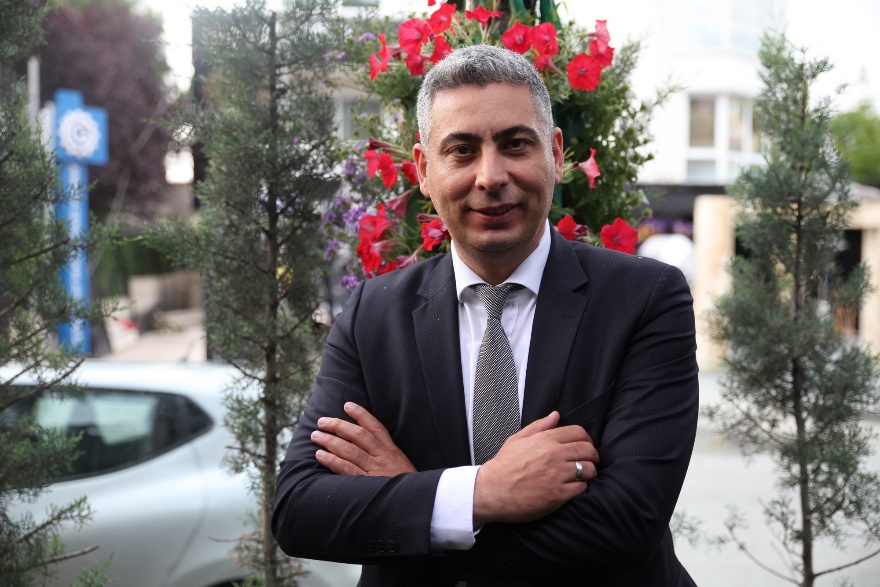 